ПШИ б  « Основы ИЗО»18 мая 2020Тема:  Ритм. Город. Цель: познакомить с понятием «ритм».Задачи: ритмическое заполнение плоскости листа;получение основных навыков рисования домов;создание определённой цветовой гаммы – тёплая – холодная.Формат листа А4 (альбомный), гуашь.Ритм – это повтор каких либо элементов в  разной последовательности.У нас это будут дома, окна, деревья. Значит, мы рисуем город, где много домов. Они могут повторяться, а могут быть разными.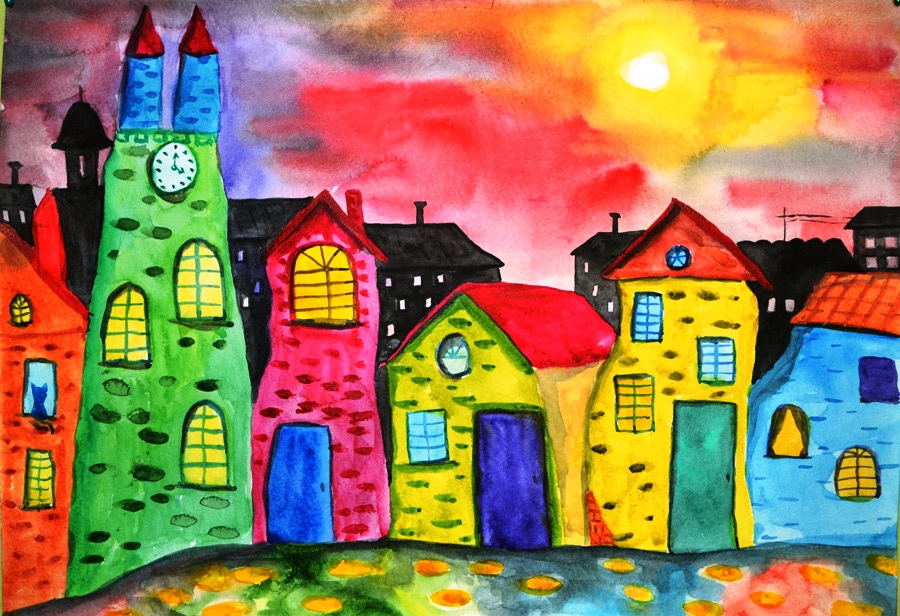 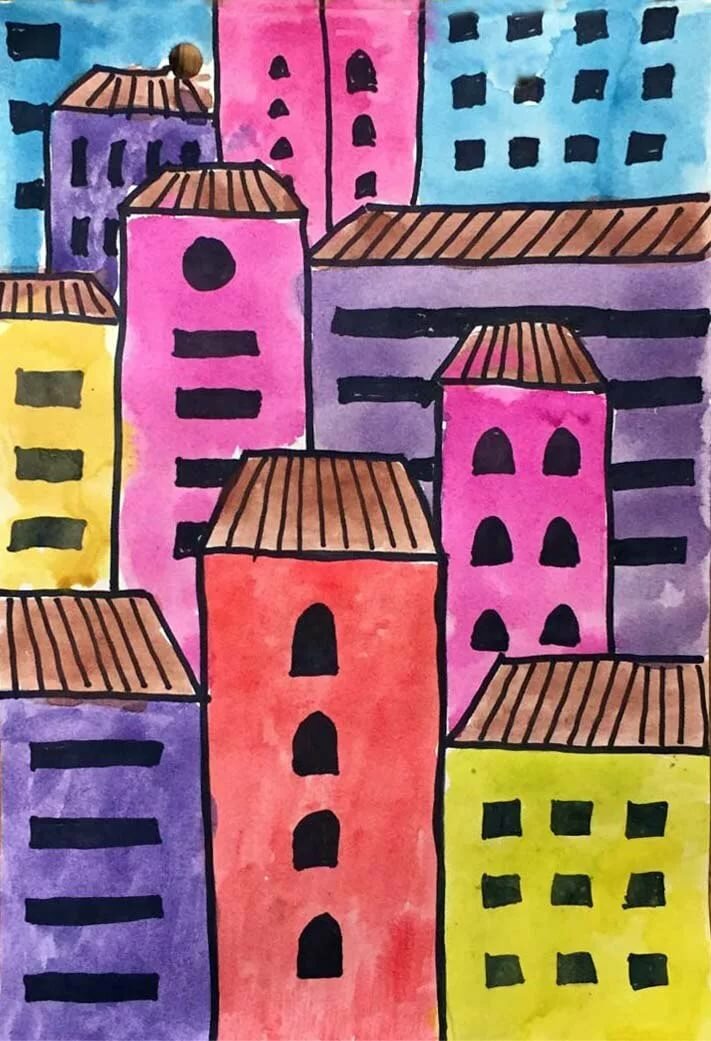 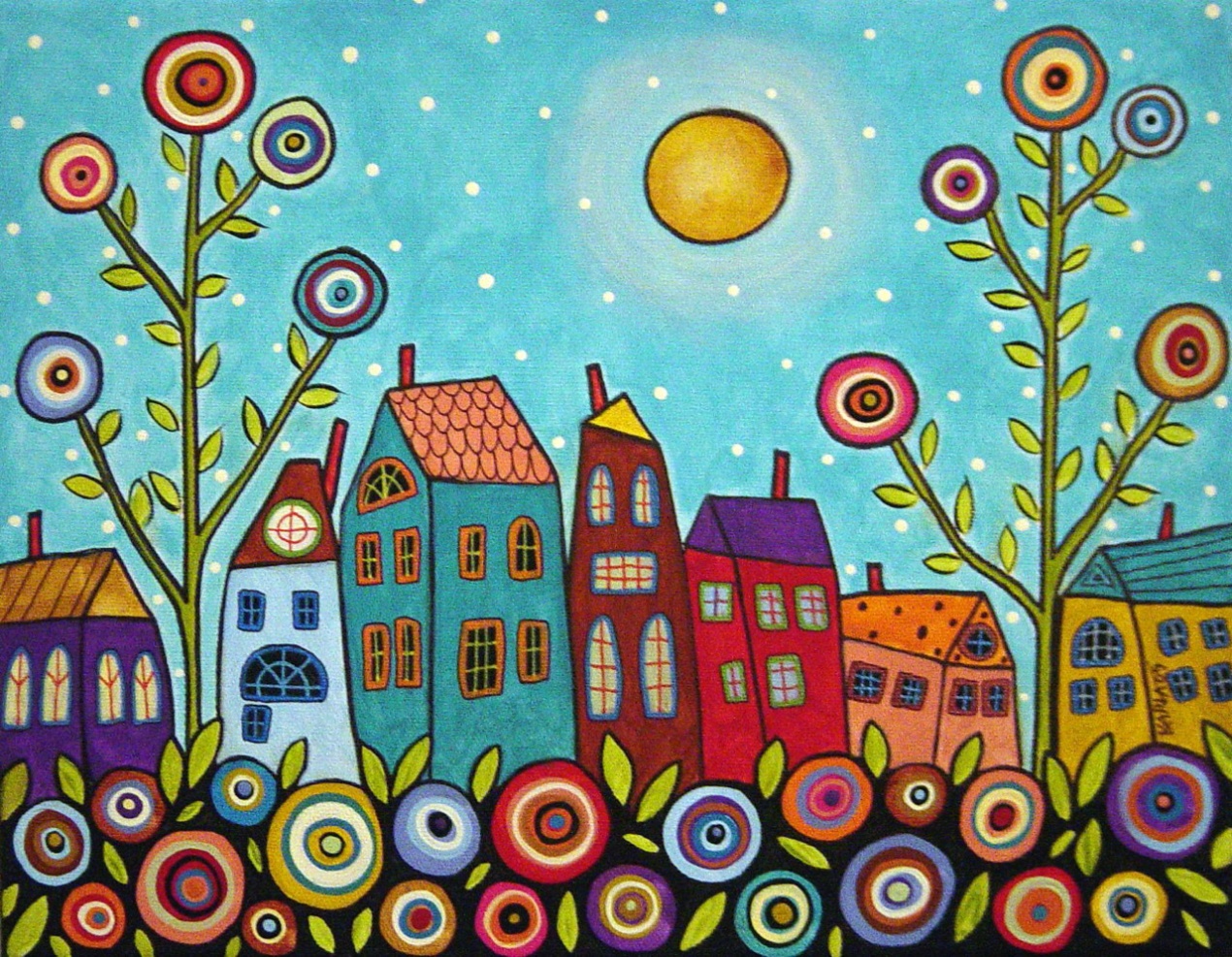 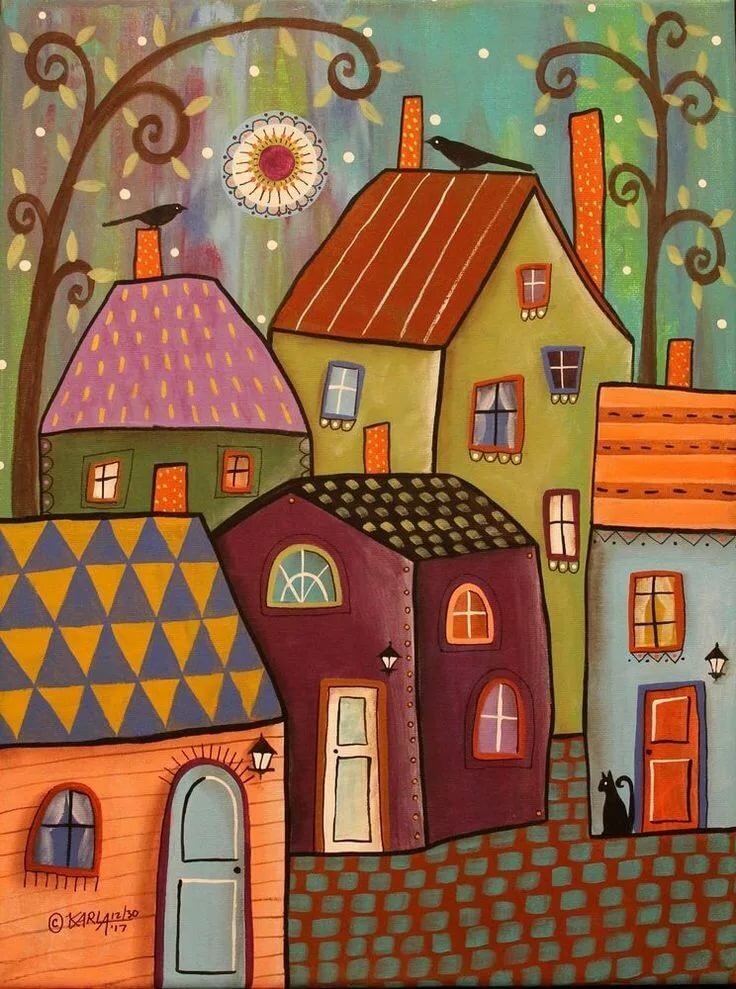 Заполняем весь лист так, что бы как можно меньше оставалось пустого места. Стараемся рисовать крупно, не мельчите, потом будет трудно раскрашивать.Делаем рисунок карандашом. Например так: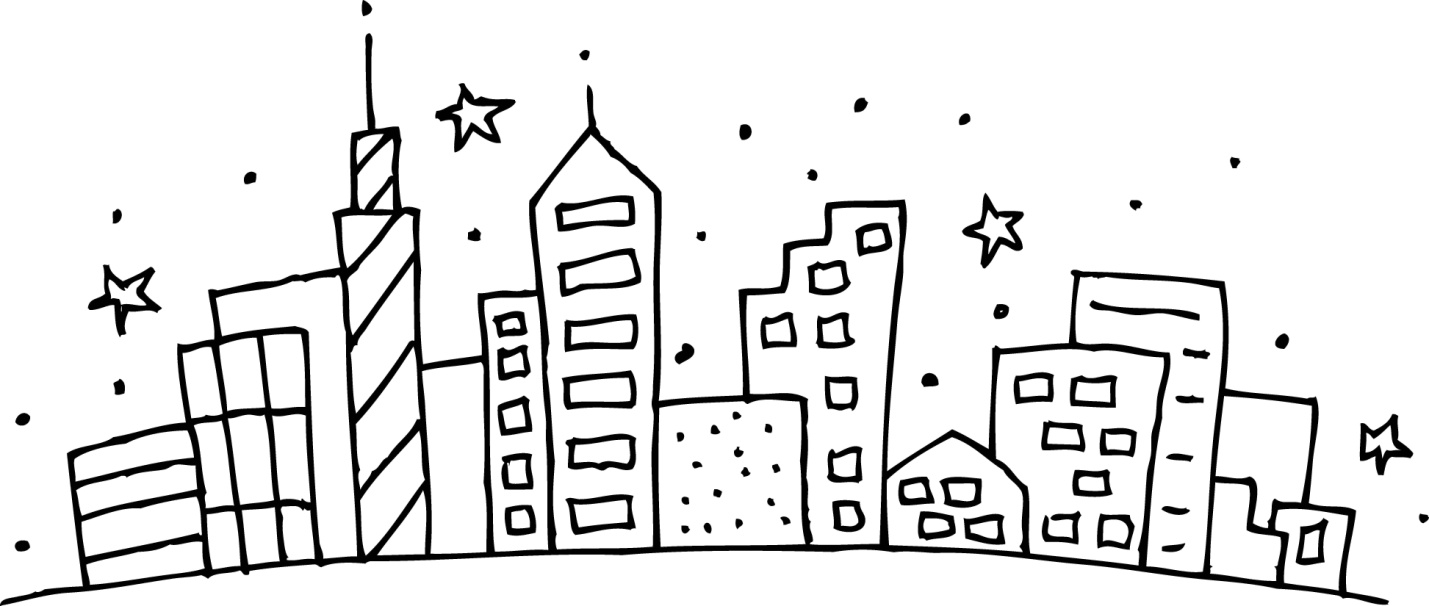 А теперь работаем красками: Дома рисуем тёплыми красками – оттенками жёлтого, красного, оранжевого, коричневого цветов.Небо у нас будет холодного голубого, синего, фиолетового цвета. Внизу рисунка по желанию рисуем цветы, камешки, дорожки….Не старайтесь сделать рисунок за 1 раз. Делайте постепенно, ждите, когда краска подсохнет. Иначе все расплывётся и будет неаккуратно и непонятно.По сухому рисунку добавьте тонкой кисточкой детали, какие нибудь мелочи.Удачи!